14 февраля – это один из самых романтических дней в году. И лучший способ отметить этот праздник устроить веселое мероприятие для молодежи. С этой целью  Бикбаевская библиотека совместно с СДК  провела развлекательную программу «Любовь ещё, быть может» При помощи разнообразных конкурсов ребята смогли  лучше узнать  друг друга и хорошенько повеселиться. Ярким завершением праздника стала веселая дискотека под счастливой звездой. 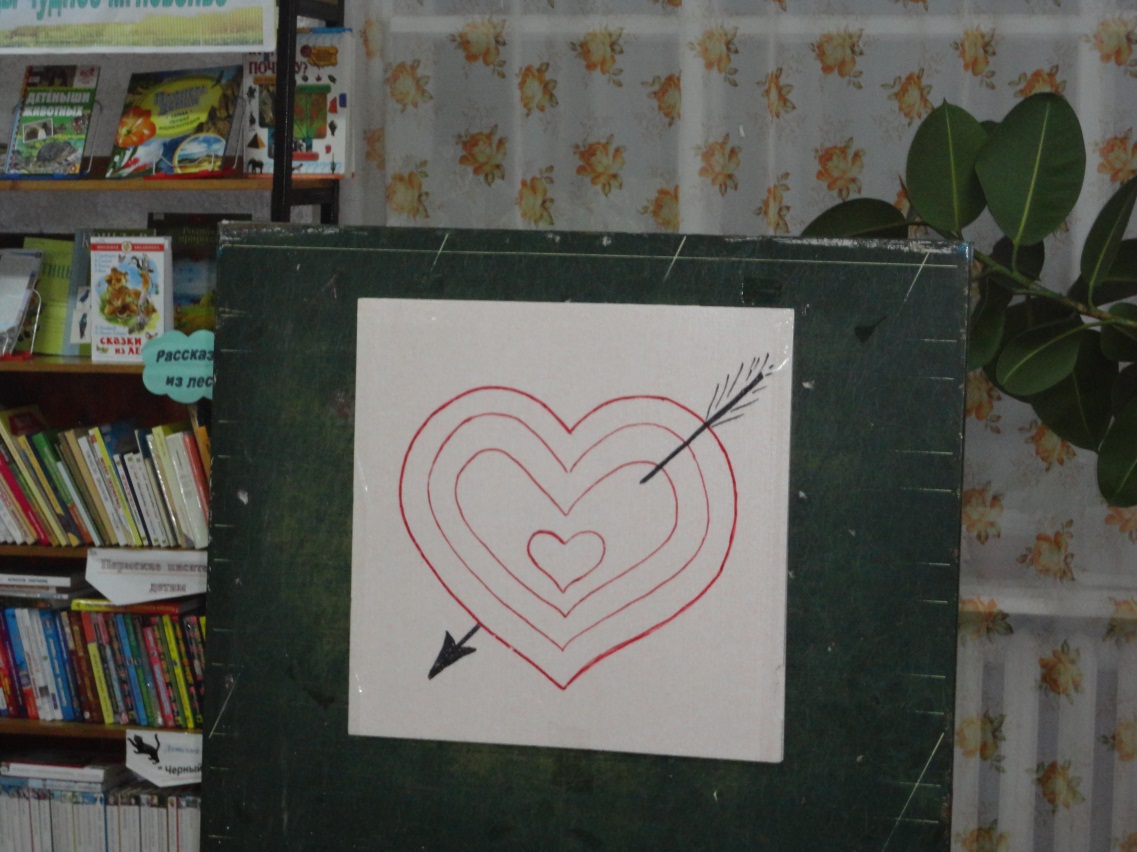 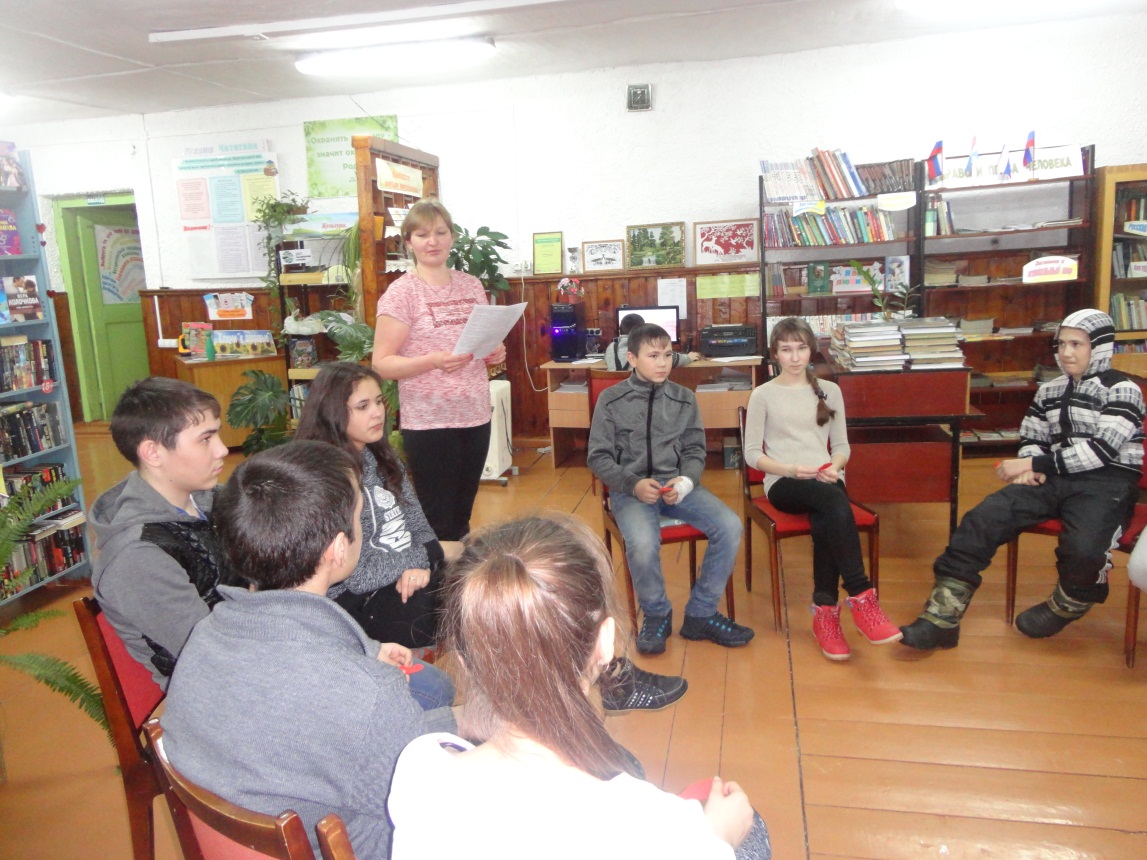 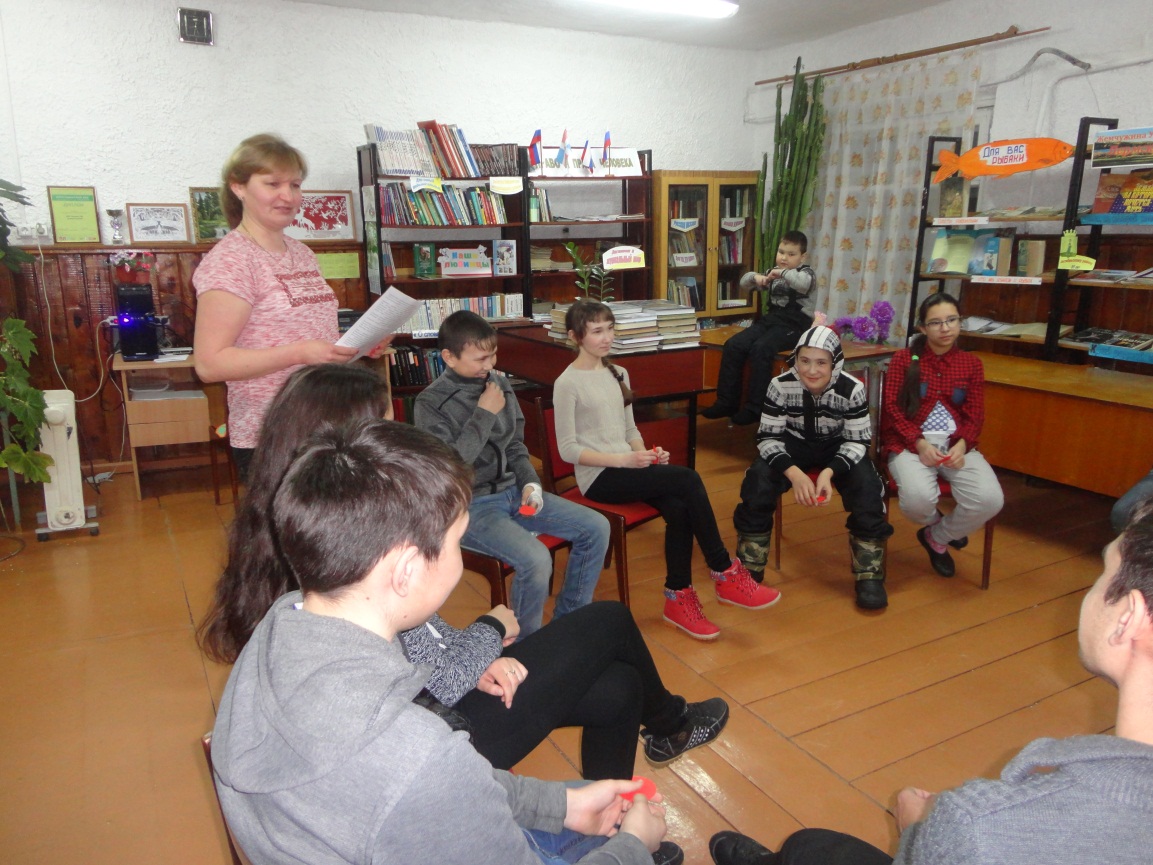 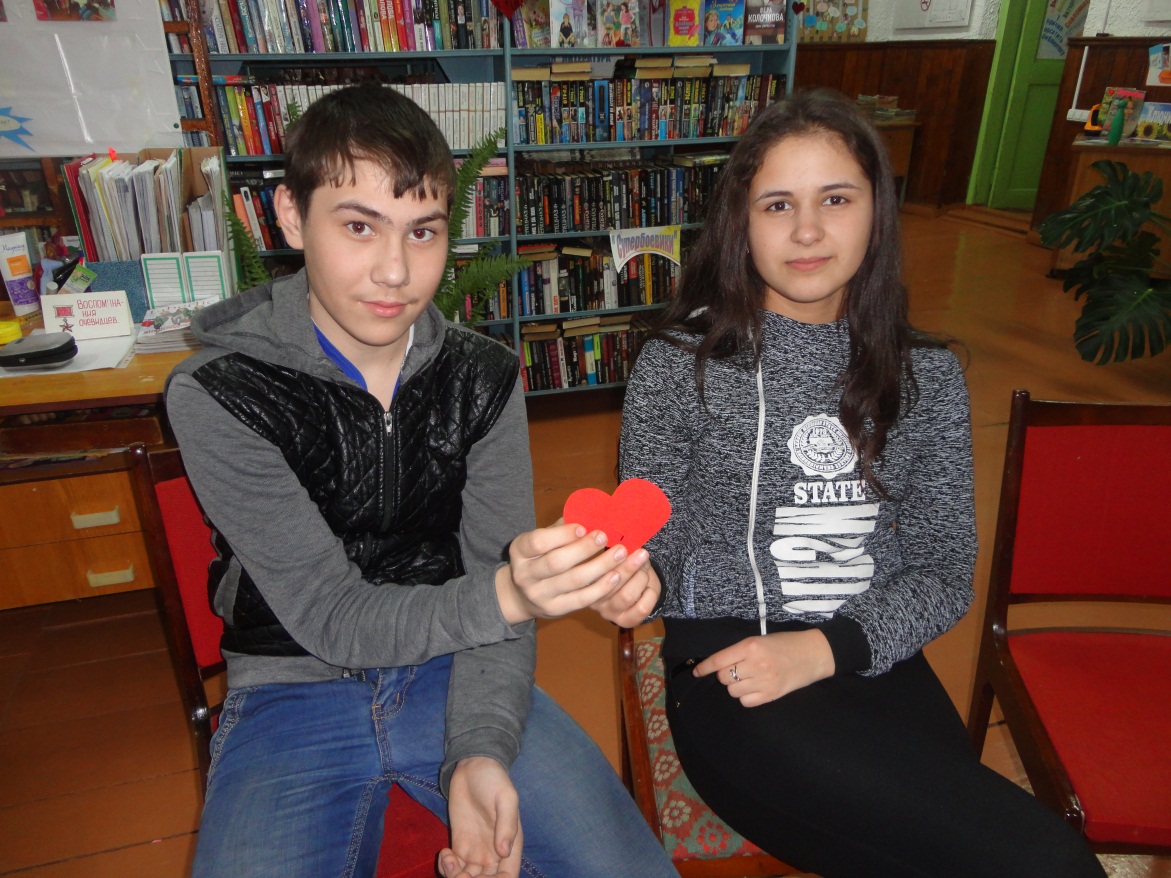 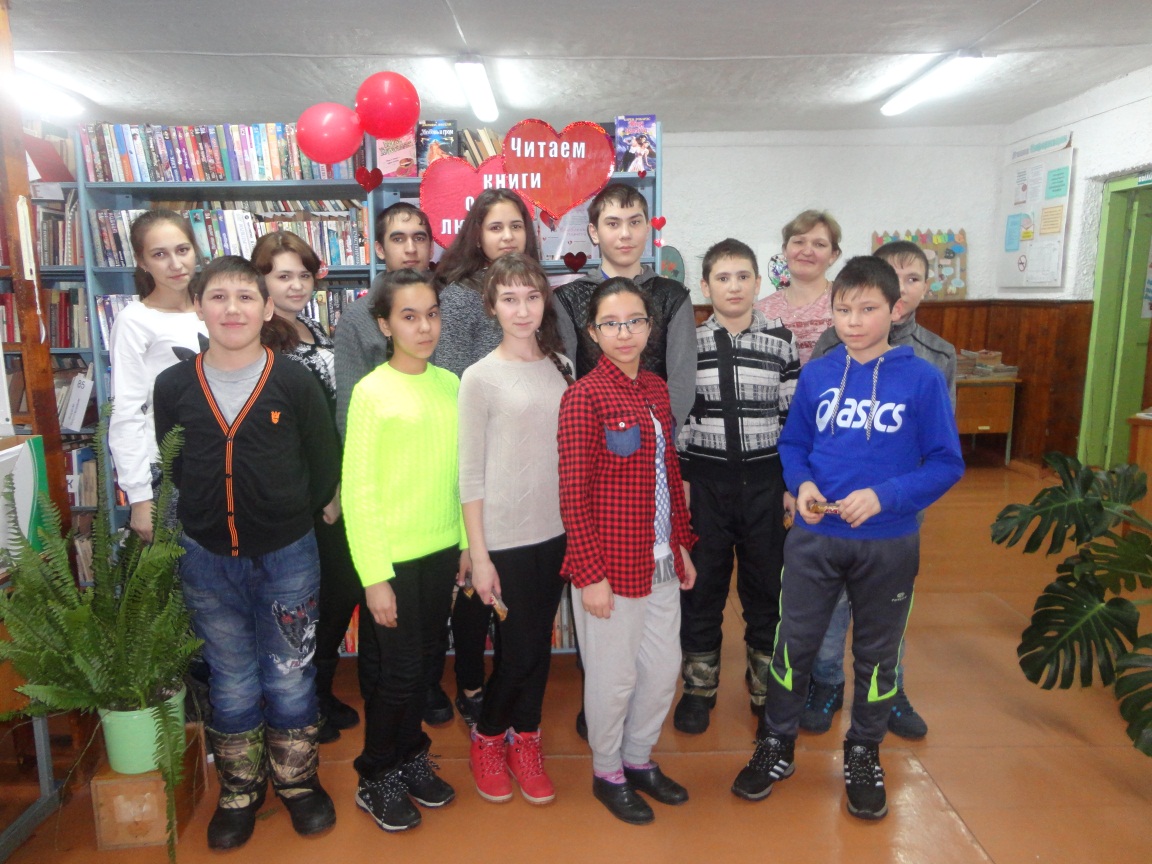 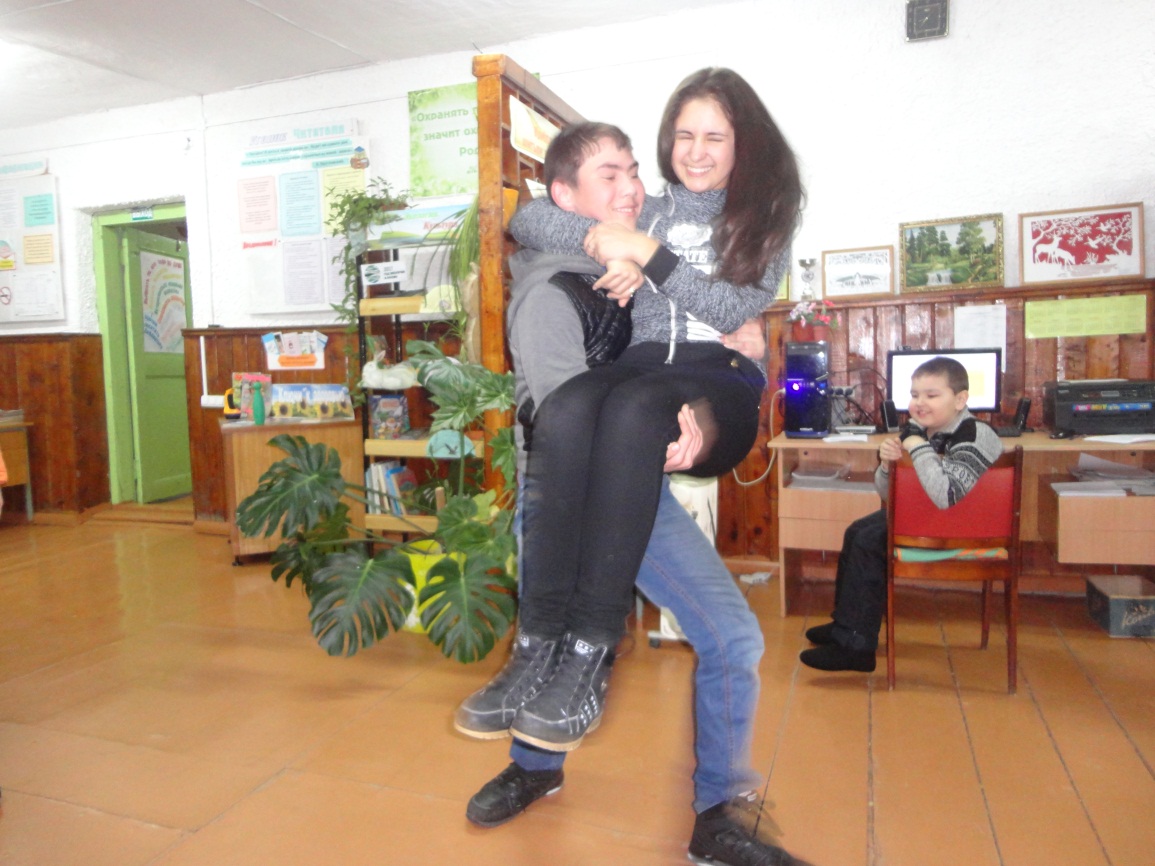 